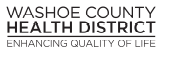 Registro de Temperature del CongeladorMes_______________20____________			Congelador – nombre / ubicación________________________/ _________________Mantenga la comida a 0 ° F o más fría• Si la temperatura es superior a 0 ° F, notifique a un gerente o supervisor inmediatamente.• Se deben tomar medidas correctivas si la temperatura es superior a 0 ° F.Revisado por:______________________________FechaHoraAlimentoTemperaturaAcción correctivaInicial del empleado